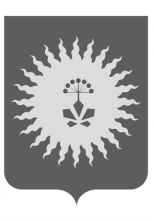 АДМИНИСТРАЦИЯ АНУЧИНСКОГО МУНИЦИПАЛЬНОГО РАЙОНАРАСПОРЯЖЕНИЕО назначении ответственного исполнителя по осуществлению принятия и рассмотрения обращений потребителей по вопросам подготовки и прохождения осеннее - зимнего периода 2015-2016 годов на территории Анучинского муниципального района      В соответствии с Федеральным законом от 06.10.2003 № 131-ФЗ "Об общих принципах организации местного самоуправления в Российской Федерации", пунктом 125 Постановления Правительства Российской Федерации от 08.08.2012 № 808 «Об организации теплоснабжения в Российской Федерации и о внесении изменений в некоторые акты Правительства Российской Федерации», на основании Устава администрации Анучинского муниципального районаНазначить старшего специалиста 1 разряда отдела жизнеобеспечения администрации Анучинского муниципального района Кравчук Анну Владимировну ответственным исполнителем  по осуществлению  принятия и рассмотрения обращений потребителей по вопросам подготовки и прохождения осеннее - зимнего периода 2015-2016 годов на территории Анучинского муниципального района в течение отопительного периода.При рассмотрении обращений потребителей по вопросам надежности теплоснабжения необходимо руководствоваться разделом IХ Постановления Правительства РФ № 808, регулирующим порядок рассмотрения органами местного самоуправления обращений потребителей по вопросам надежности теплоснабжения.        3. Общему отделу администрации (Бурдейная) опубликовать распоряжение в средствах массовой информации и разместить в информационно-телекоммуникационной сети Интернет на официальном сайте администрации Анучинского муниципального района.        4. Контроль  за исполнением настоящего распоряжения возложить на начальника отдела жизнеобеспечения администрации Анучинского  муниципального района Бурдейную О.В.. И.о. главы администрацииАнучинского муниципального района                                                А.Я. Янчук   15 .10.2015 годас. Анучино№222-р